                                                                                                Obec Trnovec nad Váhom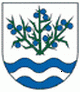 Materiál č. 5 na 15. zasadnutie Obecného zastupiteľstva v Trnovci nad Váhom dňa 06.06.2016K bodu programu 6:„Obchodná verejná súťaž č. 4/2016 o najvhodnejší návrh na uzavretie zmlúv na predaj nehnuteľného majetku obce Trnovec nad Váhom“1. Dôvodová správaDôvodová správa k materiálu č. 5 na 15. zasadnutie OZ v Trnovci nad Váhom Obec Trnovec nad Váhom mala v roku 2015 v záujme odpredať stavebné pozemky, ktoré sa nachádzajú  v k. ú. Trnovec nad Váhom, vo vlastníctve obce a sú zapísané na LV č. 1057. Stavebných pozemkov (tzv. hydrostavácke pozemky) bolo deväť. Obci sa podarilo formou obchodnej verejnej súťaže predať štyri pozemky, zvyšných päť pozemkov je ešte na predaj. K uvedenej situácii a návrhu odpredať jednotlivé pozemky zasadali príslušné komisie pri OZ, ktoré po vzájomnej diskusii rozhodli predať stavebné pozemky, ktoré ostali a to formou vyhlásenia nového kola obchodnej verejnej súťaže. Komisia finančná a podnikateľská na svojom zasadnutí vyjadrila pozitívny názor a priklonila sa k návrhu obce dané nehnuteľnosti predať vyhlásením obchodnej verejnej súťaže č.4/2016 na ďalšom zasadnutí obecného zastupiteľstva (t.j. v júni). Zároveň navrhla, aby sa v jednej súťaži ponúklo na predaj všetkých päť pozemkov a to  pozemky s parc. č. 399/1, 388, 377/10, 377/6, 377/9 , v celkovej sume 25 eur za m2 každý pozemok, poprípade sa dohodnúť o navýšení predajnej ceny za m2.Komisia životného prostredia, dopravy, výstavby a poľnohospodárstva na svojom zasadnutí navrhla OZ pri ďalšom riešení výstavby v danej lokalite postupovať dvojfázovo a to tak, že najprv postúpiť na odpredaj formou obchodnej verejnej súťaže rožný stavebný pozemok s parc. č. 399/1 v sume 25 eur za m2 a zostávajúce pozemky s parc.č. 388, 377/10, 377/6, 377/9 vyskúšať predať formou súťaže v neskoršom období (cca na jeseň). Vzhľadom k tomu, že ide o lepšie stavebné pozemky navrhujú porozmýšľať o cene predaja uvedených štyroch pozemkov v hodnote 31 eur za m2.Postup obce pri obchodnej verejnej súťaži (podľa ust. § 281 až § 288 zákona č. 513/1991 Zb. Obchodného zákonníka) je nasledovný:- obec schváli zámer predať majetok obce a spôsob jeho predaja - obec schváli podmienky obchodnej verejnej súťaže- obec zverejní zámer predať majetok obce a spôsob predaja- na úradnej tabuli, internetovej stránke obce a v regionálnej tlači - podmienky obchodnej verejnej súťaže musia byť zverejnené najmenej 15 dní pred uzávierkou na podávanie návrhov do obchodnej verejnej súťaže- vyhodnotenie verejnej obchodnej súťaže- uzavretie kúpnej zmluvy- zverejnenie kúpnej zmluvy na webovej stránke obce alebo v Obchodnom vestníkuObchodná verejná súťaž č.4/2016 bude vyhlásená bez zbytočných odkladov a účastníci súťaže budú môcť svoje súťažné návrhy posielať do termínu: .......(termín sa určí na základe rozhodnutia OZ).Návrh podmienok obchodnej verejnej súťaže č. 4/2016 je prílohou tohto materiálu.